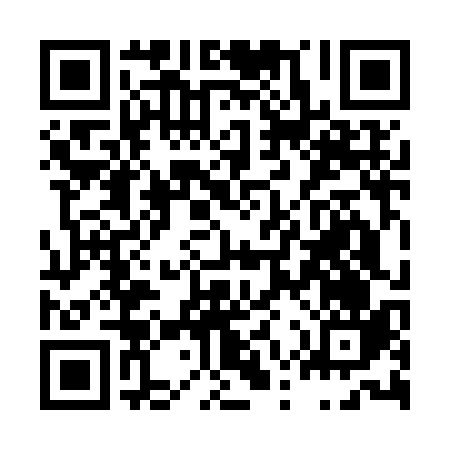 Ramadan times for Ateleta, ItalyMon 11 Mar 2024 - Wed 10 Apr 2024High Latitude Method: Angle Based RulePrayer Calculation Method: Muslim World LeagueAsar Calculation Method: HanafiPrayer times provided by https://www.salahtimes.comDateDayFajrSuhurSunriseDhuhrAsrIftarMaghribIsha11Mon4:494:496:2112:134:196:066:067:3312Tue4:474:476:2012:134:206:076:077:3413Wed4:454:456:1812:134:216:086:087:3514Thu4:434:436:1612:124:226:096:097:3615Fri4:424:426:1512:124:236:106:107:3816Sat4:404:406:1312:124:246:116:117:3917Sun4:384:386:1112:114:246:126:127:4018Mon4:364:366:0912:114:256:146:147:4119Tue4:344:346:0812:114:266:156:157:4320Wed4:334:336:0612:114:276:166:167:4421Thu4:314:316:0412:104:286:176:177:4522Fri4:294:296:0312:104:296:186:187:4623Sat4:274:276:0112:104:306:196:197:4824Sun4:254:255:5912:094:306:206:207:4925Mon4:234:235:5712:094:316:216:217:5026Tue4:214:215:5612:094:326:226:227:5127Wed4:194:195:5412:084:336:246:247:5328Thu4:174:175:5212:084:346:256:257:5429Fri4:154:155:5112:084:346:266:267:5530Sat4:144:145:4912:084:356:276:277:5731Sun5:125:126:471:075:367:287:288:581Mon5:105:106:461:075:377:297:298:592Tue5:085:086:441:075:377:307:309:013Wed5:065:066:421:065:387:317:319:024Thu5:045:046:401:065:397:327:329:035Fri5:025:026:391:065:407:337:339:056Sat5:005:006:371:055:407:357:359:067Sun4:584:586:351:055:417:367:369:078Mon4:564:566:341:055:427:377:379:099Tue4:544:546:321:055:427:387:389:1010Wed4:524:526:311:045:437:397:399:12